Úhradník za služby Charitní pečovatelské služby Blovice, Spálené Poříčí 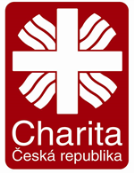 Platný od 1. 1. 2020Schválil v Plzni k 1. 1. 2020 Ing. Jiří Lodr  Pomoc a podpora při podávání jídla a pití130 Kč/hodPomoc při oblékání a svlékání včetně speciálních pomůcek130 Kč/hodPomoc při prostorové orientaci, samostatném pohybu ve vnitřním prostoru130 Kč/hodPomoc při přesunu na lůžko nebo vozík130 Kč/hodPomoc při úkonech osobní hygieny130 Kč/hodPomoc při základní péči o vlasy a nehty130 Kč/hodPomoc při použití WC130 Kč/hodDovoz nebo donáška jídlapro uživatele bydlící v DPS Blovice a DPS Vlčice – 15,-KčPro uživatele mimo DPS – 20,-KčPomoc při přípravě jídla a pití130 Kč/hodPříprava a podání jídla a pití130 Kč/hodBěžný úklid a údržba domácnosti130 Kč/hodPomoc při zajištění velkého úklidu domácnosti, například sezonního úklidu, úklidu po malování130 Kč/hodDonáška vody130 Kč/hodTopení v kamnech včetně donášky a přípravy topiva, údržba topných zařízení130 Kč/hodBěžné nákupy a pochůzky130 Kč/hodVelký nákup, například týdenní nákup, nákup ošacení a nezbytného vybavení domácnosti115 Kč/úkonPraní a žehlení ložního prádla, popřípadě jeho drobné opravy70 Kč/kgPraní a žehlení osobního prádla, popřípadě jeho drobné opravy70 Kč/kgDoprovázení dětí do školského zařízení, k lékaři a doprovázení zpět130 Kč/hodDoprovázení dospělých do školy, školského zařízení, zaměstnání, k lékaři, na orgány veřejné moci a instituce poskytující veřejné služby a doprovázení zpět130 Kč/hodPůjčování kompenzačních pomůcekzdarma